。EA1909009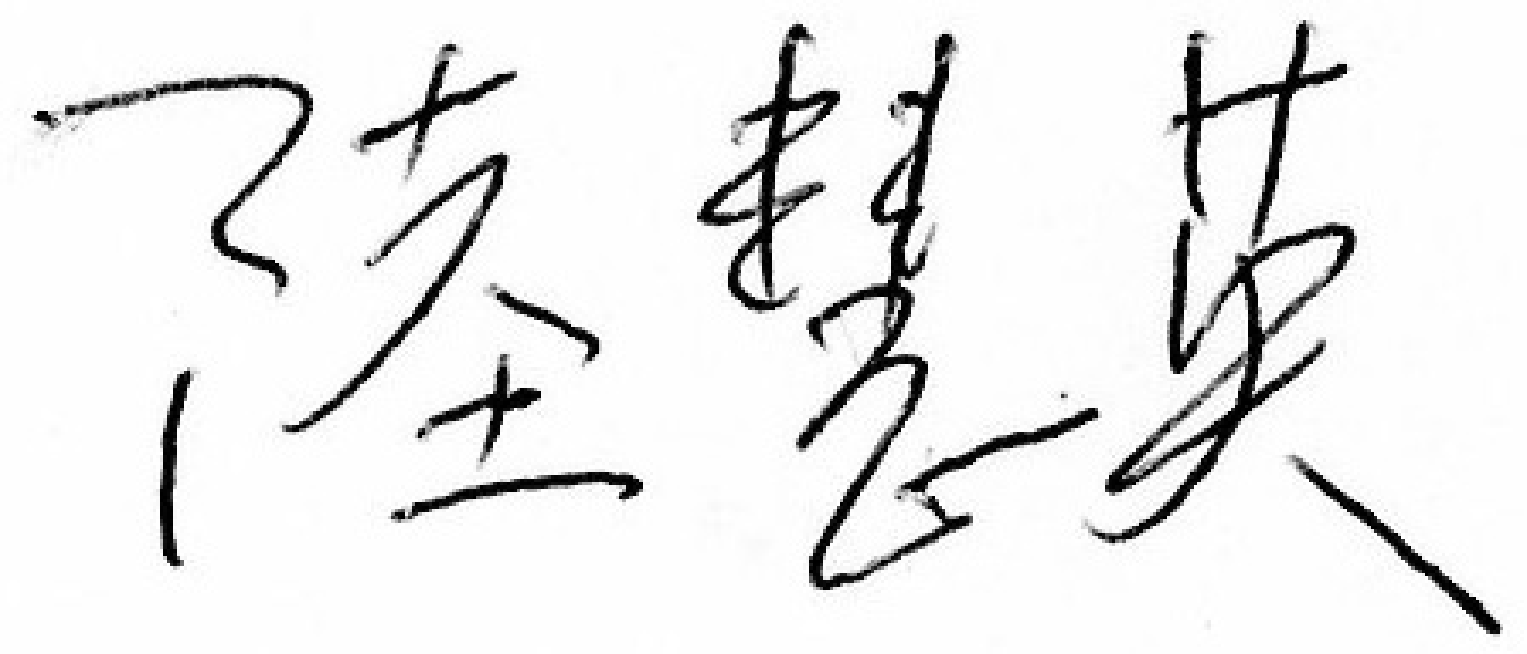 